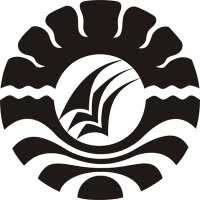 PENERAPAN PEMBELAJARAN PEMECAHAN MASALAH (PROBLEM SOLVING) PADA MATA PELAJARAN MATEMATIKA UNTUK MENINGKATKAN HASIL BELAJAR SISWA DI KELAS V SDN 62 ULO KABUPATEN PINRANG SKRIPSI Diajukan untuk Memenuhi Sebagian Persyaratan Guna Memperoleh Gelar Sarjana Pendidikan Pada Program Studi Pendidikan Guru SekolahDasar Strata Satu Fakultas Ilmu PendidikanUniversitas Negeri MakassarOleh:RESKY. B104 704 011PROGRAM STUDI PENDIDIKAN GURU SEKOLAH DASAR FAKULTAS ILMU PENDIDIKANUNIVERSITAS NEGERI MAKASSAR2014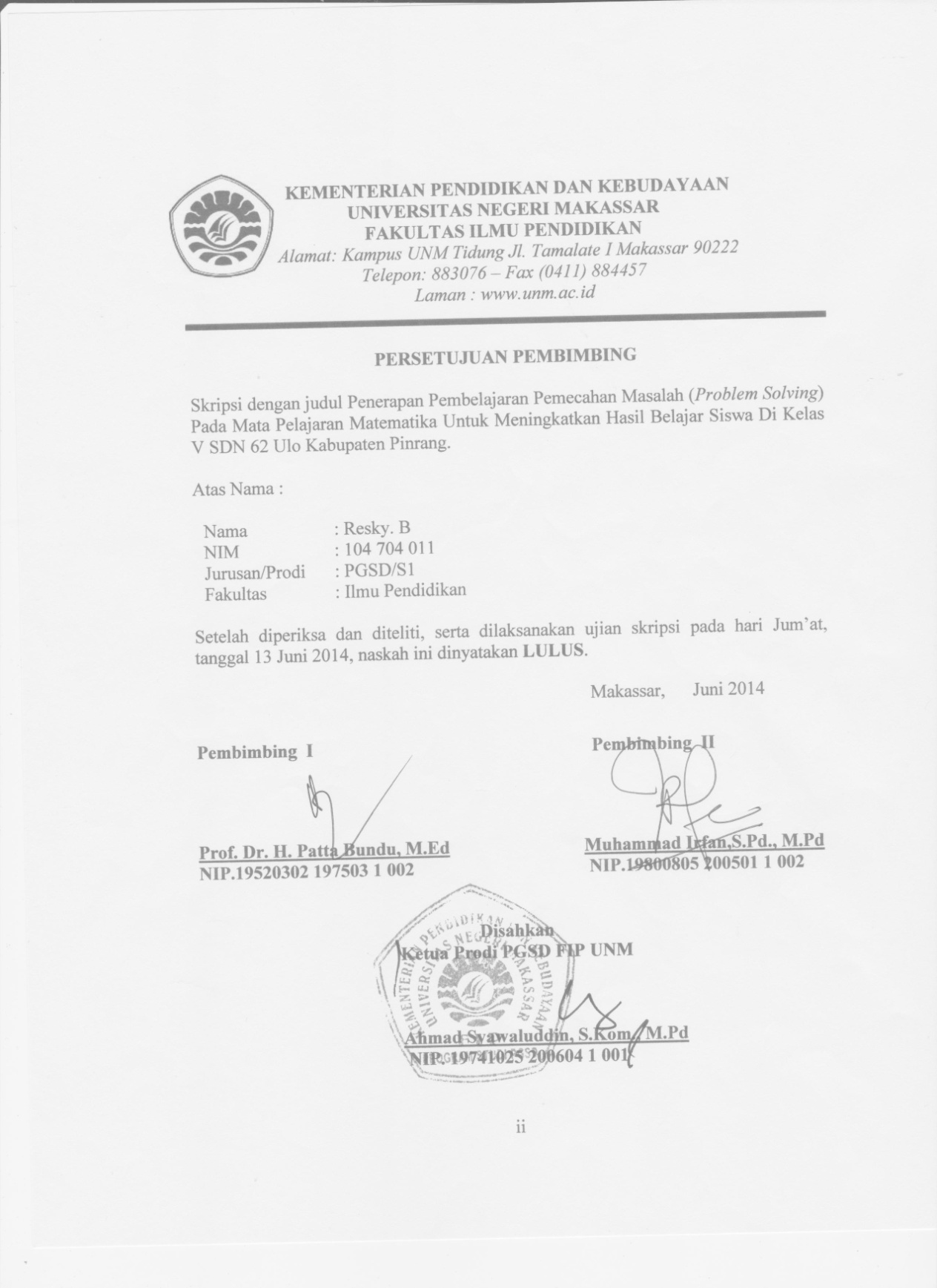 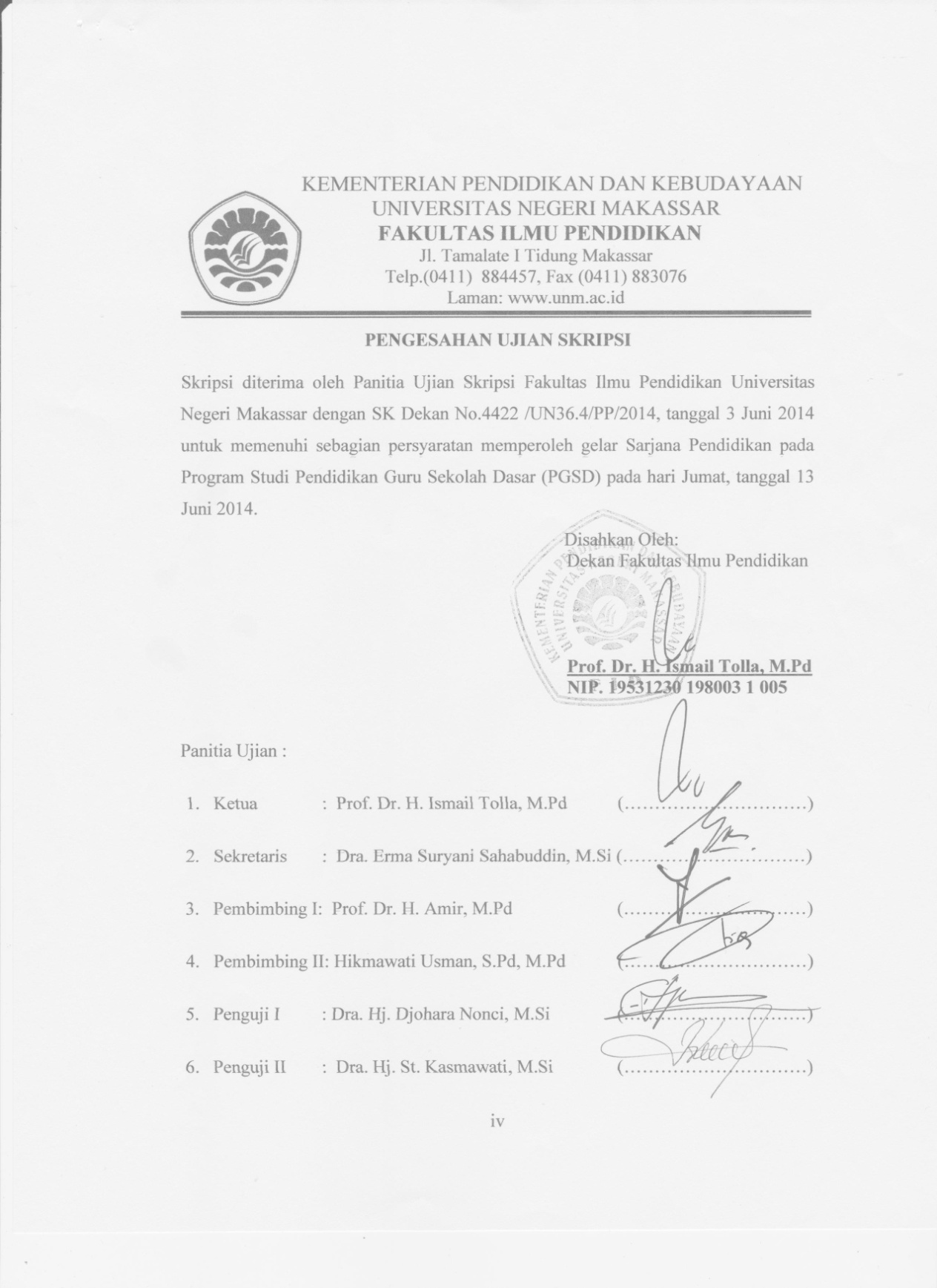 PERNYATAAN KEASLIAN SKRIPSISaya yang bertanda tangan di bawah ini :Nama	 : Resky. BNIM	 : 104 704 011Jur/Prodi 	 : S. 1 / PGSDFakultas	: FIP UNMJudul	: Penerapan pembelajaran pemecahan masalah (problem solving) pada mata pelajaran Matematika Uuntuk meningkatkan hasil belajar siswa di kelas V SDN 62 Ulo Kabupaten PinrangMenyatakan dengan sebenarnya bahwa skripsi yang saya tulis ini benar merupakan hasil karya sendiri dan bukan merupakan pengambilalihan tulisan atau pikiran orang lain yang saya akui sebagai hasil tulisan atau pikiran sendiri.Apabila dikemudian hari terbukti atau dapat dibuktikan bahwa skripsi ini hasil jiplakan, maka saya bersedia menerima sanksi atas perbuatan tersebut sesuai ketentuan yang berlaku.Makassar,      Juni 2014Yang Membuat PernyataanResky. BMOTO Kita tidak bisa mengubah masa laluKita tak bisa mengubah sesuatu yang tak bisa dihindariSatu hal yang bisa kita lakukan adalah berpegang pada tali yang kita punyadan itu adalah perilaku yang benar“ Hidup Adalah Perjuangan”Perjuangan yang ditetesi dengan air mata dan tetesan keringat akan membuahkan hasil dimana kesabaran, ketenangan dan ketekunan adalah kunci untuk mewujudkan perjuangan itu.Dengan segala kerendahan hatiKuperuntukkan karya ini kepada Almamater, Bangsa dan Agamaku serta untuk ayahanda, ibunda, dan saudara-saudariku tercinta ABSTRAKResky. B, 2014. Penerapan Pembelajaran Pemecahan Masalah (Problem Solving) Pada Mata Pelajaran Matematika Untuk Meningkatkan Hasil Belajar Siswa Di Kelas V SDN 62 Ulo Kabupaten Pinrang. Skripsi. Dibimbing oleh                                  Prof. Dr. H. Patta Bundu, M.Ed. dan Muhammad Irfan, S.Pd., M.Pd. Program Studi Pendidikan Guru Sekolah Dasar Fakultas Ilmu Pendidikan Universitas Negeri Makassar.Permasalahan penelitian ini adalah rendahnya hasil belajar murid kelas V SDN 62 Ulo Kabupaten Pinrang. Rumusan Masalah dalam penelitian ini adalah                 Bagaimanakah penerapan pembelajaran pemecahan masalah (problem solving) dalam meningkatkan hasil belajar siswa pada mata pelajaran matematika di kelas V SDN 62 Ulo Kabupaten Pinrang?. Tujuan penelitian ini adalah Untuk mengetahui penerapan pembelajaran pemecahan masalah (problem solving) dalam meningkatkan hasil belajar siswa di kelas V SDN 62 Ulo Kabupaten Pinrang pada mata pelajaran matematika. Pendekatan yang digunakan dalam penelitian ini adalah kualitatif dengan jenis penelitian adalah Penelitian Tindakan Kelas (PTK) yang bersiklus yaitu meliputi perencanaan, pelaksanaan, observasi, dan refleksi. Fokus penelitian ini adalah pembelajaran pemecahan masalah (problem solving) dan hasil belajar matematika. Adapun yang menjadi subjek penelitian adalah guru dan siswa kelas V SDN 62 Ulo kabupaten Pinrang dengan jumlah murid 22 orang. Teknik pengumpulan data yang digunakan adalah observasi, tes dan dokumentasi. Analisis data yang digunakan adalah analisis data kualitatif. Berdasarkan hasil analisis aktivitas mengajar guru dan aktivitas belajar siswa pada siklus I berada pada kategori cukup, pada siklus II berada pada kategori sangat baik. Selain itu peningkatan hasil belajar terlihat pada hasil belajar siswa pada siklus I dikategorikan cukup, sedangkan pada siklus II mengalami peningkatan dan berada pada kategori sangat baik. Kesimpulan penelitian ini adalah pembelajaran pemecahan masalah (problem solving) dapat meningkatkan hasil belajar matematika siswa di kelas V SDN 62 Ulo Kabupaten Pinrang.PRAKATAPuji syukur kehadirat Allah SWT, atas rahmat dan hidayah-Nya jugalah sehingga penulis dapat menyelesaikan skripsi yang berjudul: Penerapan Pembelajaran Pemecahan Masalah (Problem Solving) Pada Mata Pelajaran Matematika Untuk Meningkatkan Hasil Belajar Pada Siswa Kelas V SDN 62 Ulo Kabupaten Pinrang.Penulisan skripsi ini merupakan salah satu syarat untuk menyelesaikan studi dan mendapat gelar Sarjana Pendidikan (S.Pd) pada Program Studi Pendidikan Guru Sekolah Dasar Fakultas Ilmu Pendidikan Universitas Negeri Makassar. Penulis menyadari bahwa skripsi ini tidak mungkin terwujud tanpa bantuan dan bimbingan dari berbagai pihak oleh karena itu penulis menyampaikan terima kasih untuk Ibunda Hj. Rahma dan Ayahanda H. Bundang selaku orang tua penulis yang selalu membimbing, memotivasi dan menyertai penulis dengan doa selama melaksanakan pendidikan dan ucapan terima kasih kepada Prof. Dr. H. Patta Bundu, M.Ed selaku pembimbing I dan Muhammad Irfan, S.Pd., M.Pd selaku pembimbing II yang telah memberikan bimbingan dan arahan dengan tulus ikhlas sehingga skripsi ini dapat diselesaikan. Penulis juga menyampaikan ucapan terima kasih kepada:Prof. Dr. H. Arismunandar, M.Pd. selaku Rektor Universitas Negeri Makassar yang telah memberi peluang mengikuti proses perkuliahan pada Program Studi Pendidikan Guru Sekolah Dasar Fakultas Ilmu Pendidikan Universitas Negeri Makassar.Prof. Dr. H. Ismail Tolla, M.Pd. sebagai Dekan; Drs. M. Ali Latif Amri, M.Pd. sebagai PD I; Drs. Andi Mappicara, M.Pd. sebagai PD II; dan                           Drs. Muh. Faisal, M.Pd. sebagai PD III FIP UNM, yang telah memberikan pelayanan akademik, administrasi dan kemahasiswaan selama proses pendidikan dan penyelesaian studi.Ahmad Syawaluddin, S.Kom., M.Pd dan Muhammad Irfan, S.Pd., M.Pd masing-masing selaku Ketua dan Sekretaris  Prodi PGSD yang telah mengizinkan, memberikan kesempatan kepada penulis untuk melaksanakan penelitian dan menyiapkan sarana dan prasarana yang dibutuhkan selama menempuh pendidikan Program Studi PGSD FIP UNM.Prof. Dr. H. Patta Bundu, M.Ed. dan Dr. Andi Makkasau, M.Si. masing-masing selaku Ketua dan Sekretaris UPP PGSD Makassar yang dengan sabar, mengajar, memberikan dukungan, arahan, motivasi, dan semangat kepada penulis selama menempuh pendidikan di Program S-1.Dosen dan segenap staf UPP PGSD Makassar FIP UNM yang telah memberikan bekal ilmu pengetahuan sehingga penulis dapat melaksanakan penelitian dan menyelesaikan studi dengan baik.Tamir, S.Pd. dan Inani, S.Pd. masing-masing selaku kepala sekolah dan guru kelas V SDN 62 Ulo Kabupaten Pinrang yang telah banyak membantu kelancaran dalam pelaksanaan penelitian.Teman-teman seangkatan di UPP PGSD Makassar yang senantiasa menjaga kekompakan, persaudaraan, kerjasama hingga sampai menyelesaikan skripsi ini. Siswa kelas V SDN 62 Ulo Kabupaten Pinrang selaku subjek penelitian yang telah ikut serta dalam penelitian ini. Terkhusus kepada Ichwan Iskandar yang dengan sabar dan tabah selalu mendampingi dan memberikan dorongan hingga selesainya pendidikan ini.Semua pihak yang tidak dapat disebutkan satu persatu yang telah membantu penyelesaian skripsi ini. Atas bantuan dari berbagai pihak, peneliti hanya dapat memanjatkan doa kehadirat Allah SWT, semoga segala bantuan yang telah diberikan mendapat pahala. Dan dengan segala kerendahan hati penulis menyadari masih banyak terdapat kekurangan-kekurangan dalam penyusunan skripsi ini, sehingga penulis mengharapkan adanya saran dan kritik yang bersifat membangun dari semua pihak demi kesempurnaan skripsi ini. Akhirnya semoga skripsi ini dapat bermanfaat bagi kita semua, Amin ya Robbal Alamin. Makassar,       Juni 2014Penulis,DAFTAR ISIHalamanHALAMAN JUDUL	 iPERSETUJUAN PEMBIMBING	  iiPENGESAHAN UJIAN SKRIPSI	iii	 						  iiiPERNYATAAN KEASLIAN SKRIPSI	iv MOTO	v	  ABSTRAK	vi	     PRAKATA	vii	    DAFTAR ISI	x	     DAFTAR TABEL	xii	    DAFTAR GAMBAR	xiii	   DAFTAR LAMPIRAN	xiv	   BAB I PENDAHULUANLatar Belakang Masalah	1Rumusan Masalah	      5Tujuan Penelitian	      6Manfaat Hasil Penelitian	      6BAB II KAJIAN PUSTAKA KERANGKA PIKIR DANHIPOTESIS TINDAKANKajian Pustaka	      8Pembelajaran pemecahan masalah (problem solving)	      8Matematika Sekolah	    14Hasil Belajar 	  15Kerangka Pikir	  19Hipotesis Tindakan	  22BAB III METODE PENELITIANPendekatan dan Jenis Penelitian	  23Fokus Penelitian	  24Setting dan Subjek Penelitian	  24Rancangan Tindakan	  25Teknik dan Prosedur Pengumpulan Data	  28Teknik Analisis Data dan Indikator Keberhasilan	  30BAB IV HASIL PENELITIAN DAN PEMBAHASANHasil Penelitian	  32Pembahasan 	  61BAB V KESIMPULAN DAN SARANKesimpulan	  64Saran 	  64DAFTAR PUSTAKA	  66LAMPIRAN	  78DOKUMENTASI PENELITIAN	130						         130     RIWAYAT HIDUP	135								         135DAFTAR TABELNo.						Judul				  	  Halaman3.1.                          Tabel indikator keberhasilan tindakan 	31DAFTAR GAMBARNo. 			  	            Judul					  Halaman2.1.				Kerangka Pikir Penelitian			             213.1.				Alur PTK					             25DAFTAR LAMPIRANNo. 			    	   Judul					HalamanRencana Pelaksanaan Pembelajaran (RPP) Siklus I Pertemuan 1	  69Lembar Kerja Siswa Siklus I Pertemuan 1	  73Data Observasi Aspek Guru Siklus I Pertemuan 1	  75Data Observasi Aspek Siswa Siklus I Pertemuan 1	  78Rencana Pelaksanaan Pembelajaran (RPP) Siklus I Pertemuan 2	  81Lembar Kerja Siswa Siklus I Pertemuan 2	  85Data Observasi Aspek Guru Siklus I Pertemuan 2	  87Data Observasi Aspek Siswa Siklus I Pertemuan 2	  90Tes Akhir Siklus I	  93Rencana Pelaksanaan Pembelajaran (RPP) Siklus II Pertemuan 1	  97Lembar Kerja Siswa Siklus II Pertemuan 1	101Data Observasi Aspek Guru Siklus II Pertemuan 1	103Data Observasi Aspek Siswa Siklus II Pertemuan 1	106Rencana Pelaksanaan Pembelajaran (RPP) Siklus II Pertemuan 2	109Lembar Kerja Murid Siklus II Pertemuan 2	113Data Observasi Aspek Guru Siklus II Pertemuan 2	115Data Observasi Aspek Siswa Siklus II Pertemuan 2	118Tes Akhir Siklus II	121Data Hasil Tes Siklus I	125Distribusi Frekuensi Nilai Tes Hasil Belajar Siklus I	126Data Hasil Tes Siklus II	127Distribusi Frekuensi Nilai Tes Hasil Belajar Siklus II	128Perbandingan Hasil Tes Siklus I dan II	129Foto-foto Pelaksanaan Pembelajaran	130